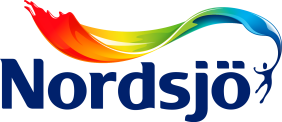 Pressmeddelande 27 maj, 2019

Nordsjö och Artscape sätter färg på 12 kommuner i GöteborgsregionenNordsjö har medverkat vid Artscapes olika gatukonstprojekt sedan starten i Malmö 2014 och i år kommer Nordsjös färger och kulörer medverka i ”Artscape Saga”, där konstnärer från hela världen kommer att skapa storskalig offentlig konst i tolv kommuner i Göteborgsregionen under perioden 27 maj till 16 juni.Det är välkända konstnärer från hela världen som kommer att skapa dessa storskaliga och iögonfallande konstverk med hjälp av Nordsjös produkter och stora kulörutbud. Samtliga konstverk kommer att vara en tolkning av en klassisk folksaga genom samtidskonstens mest populära medium: gatukonst.Gatukonst är något som vi på Artscape brinner för. Att med färg, kulörer och oerhört skickliga konstnärer förvandla stadsbilder och se hur folk med spänning följer målningen och sedan beundrar de färdiga konstverken är vår belöning. Vi är oerhört tacksamma att Nordsjö trodde på oss när vi startade upp 2014 och har varit med oss på vår resa genom åren där vi målat i bl.a. Malmö, Göteborg och i ett stort antal Värmlandskommuner, säger Tor Hedendahl, en av grundarna av Artscape.Fram tills bara för några år sedan var det en stor skepsis mot gatukonst, då många trodde att detta var det samma som de graffiti-taggar som man kan se på många byggnader och tåg. Men idag har fler och fler fått upp ögonen för denna konstform, som är oerhört imponerande och har förvandlat mängder av tråkiga ytor till riktiga konstverk som kan beundras i många år.Att med våra produkter och kulörer medverka i detta och tidigare projekt är oerhört spännande. När man ser dessa fantastiska konstverk växa fram och sedan vet att de kommer leva vidare och vara till glädje för så många i flera år, så är det inte konstigt att man känner en stor stolthet över att få vara med på denna resa, säger Christine Berglund, Marknadschef Nordsjö.Artscape Saga genomförs den 27 maj till 16 juni och kommer att vara ett av världens största gatukonstprojekt någonsin. De tolv kommunerna som kommer att få storskaliga konstverk i sin stadsbild är, Ale, Alingsås, Härryda, Kungsbacka, Kungälv, Lerum, Lilla Edet, Mölndal, Partille, Stenungsund, Tjörn och Öckerö.
------
För mer information, vänligen kontakta:Mikael J:son Lindhe, Communication Managermikael.json.lindhe@akzonobel.com, 0708-35 51 50
Om Nordsjö Nordsjö-varumärket har sin bakgrund i Nordström & Sjögren AB, som startade verksamheten redan 1903. Idag är Nordsjö ett av Nordens ledande och mest nyskapande varumärken. Vi har ett starkt fokus på att utveckla och ta fram produkter som tar tillvara på vår miljö. Vår ambition är att alltid ligga steget före lagar och krav i samhället. Anläggningen i Sege utanför Malmö är en av Nordens största. Här utvecklar och producerar vi färg, lack, spackel och träskydd för både konsumenter och proffsmålare. Nordsjö är en del av AkzoNobel-koncernen som är en av världens största leverantör inom färg. AkzoNobel finns med i Global Fortune 500-listan och blir ständigt  rankad som en ledande aktör inom hållbar utveckling. 